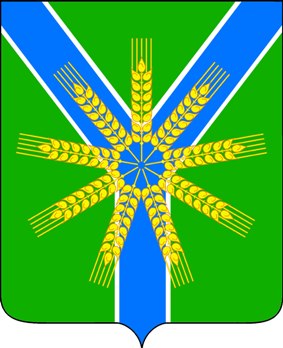 П О С Т А Н О В Л Е Н И ЕАДМИНИСТРАЦИИ  БРАТСКОГО СЕЛЬСКОГОПОСЕЛЕНИЯ  УСТЬ-ЛАБИНСКОГО РАЙОНАот 20 ноября 2017 года								№ 123хутор БратскийОб отмене постановления администрацииБратского сельского поселения Усть-Лабинского районаот 07.12.2016 года № 221 «Об утверждении ведомственной целевой программы  «Использования и охрана земель на территорииБратского сельского поселения Усть-Лабинского района на 2017 год»В соответствии с Федеральным законом от 06 октября 2003 года №131-ФЗ  «Об общих принципах организации местного самоуправления в Российской Федерации», Уставом Братского сельского поселения Усть-Лабинского района, постановляю:1. Признать утратившими силу постановление администрации Братского сельского поселения Усть-Лабинского района от 07.12.2016 год №221«Об утверждении ведомственной целевой программы программу  «Использование и охрана земель на территории Братского сельского поселения Усть-Лабинского района на 2017 год».2. Общему отделу администрации Братского сельского поселения Усть-Лабинского района (Степаненко) обнародовать настоящее постановление.3. Контроль за исполнением настоящего постановления возложить на главу Братского сельского поселения Усть-Лабинского района Г.М.Павлову.4. Настоящее постановление вступает в силу со дня его официального обнародования.Глава Братского сельского поселения  Усть-Лабинского района						Г.М.Павлова